Создание карты новорожденного1. ОбщееПереходим по пути "Рабочие места → История родов"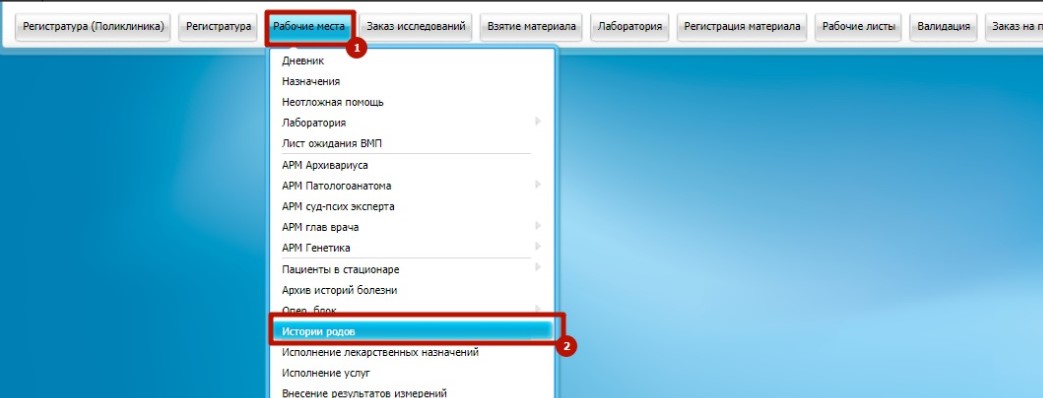 В открывшемся окне указываем отделение (1) и находим нужную нам маму ребенка (2), нажимаем 1 раз (чтобы была голубого цвета) и ниже, где история новорожденных ПКМ и “Добавить” (3)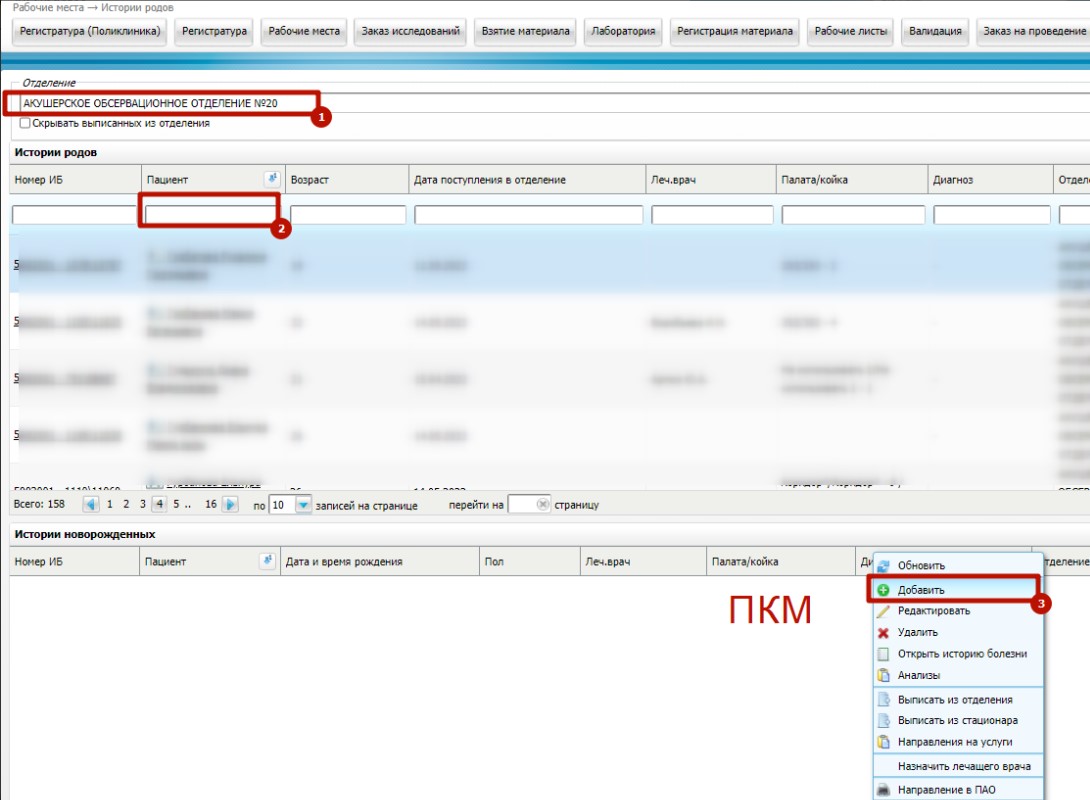 Заполняем все данные по новорожденному (фамилия присваивается автоматически по фамилии мамы), в том числе кладем его на койку и указываем диагноз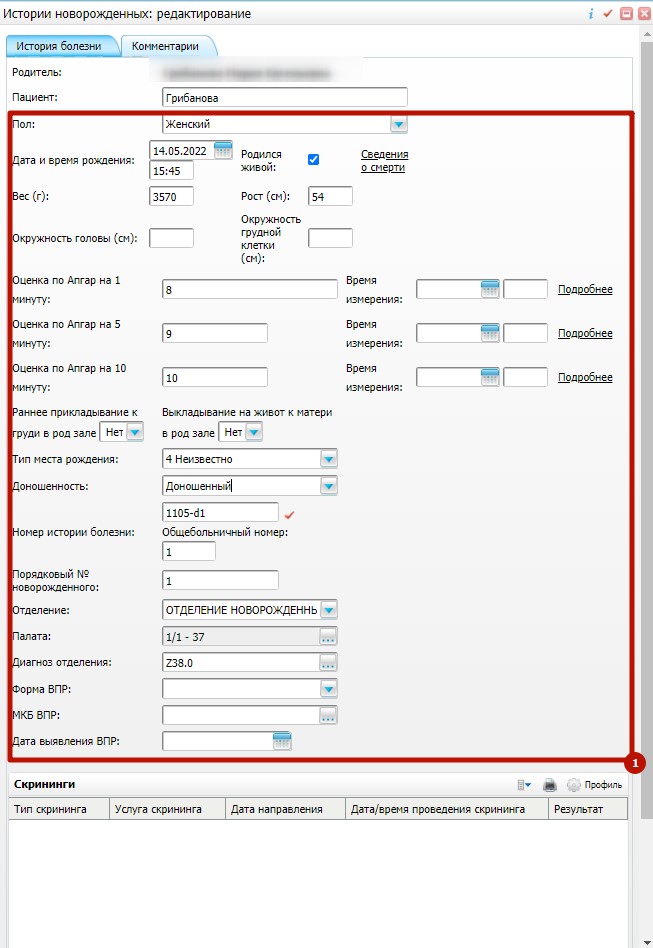 Далее назначаем лечащего врача (1)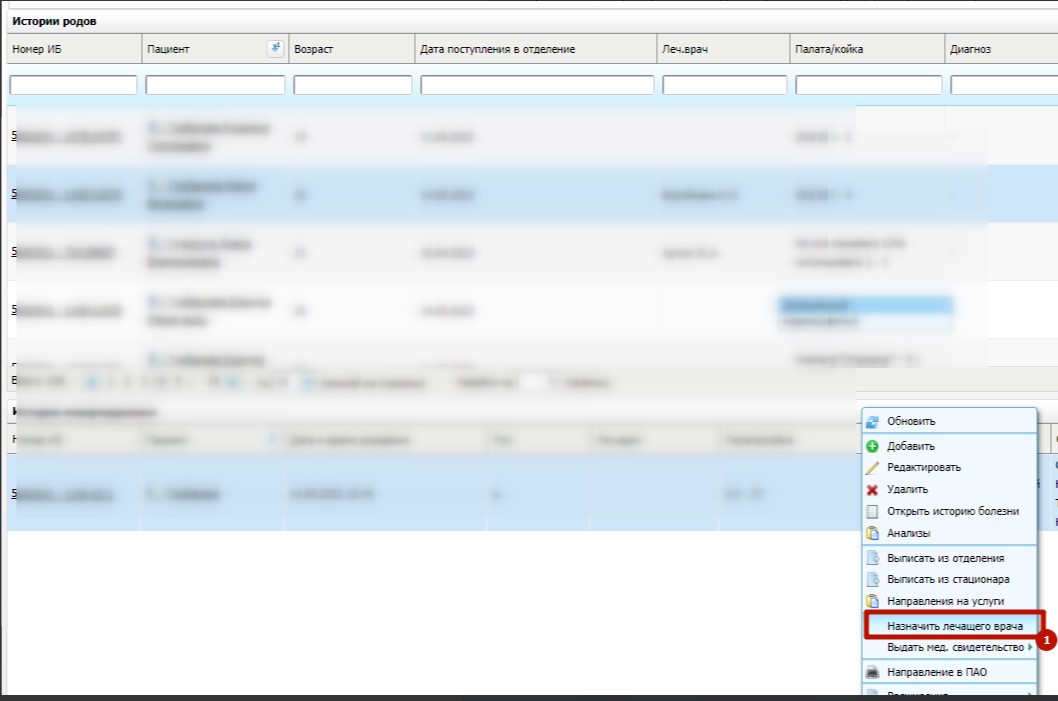 После заходим в историю болезни новорожденного (1)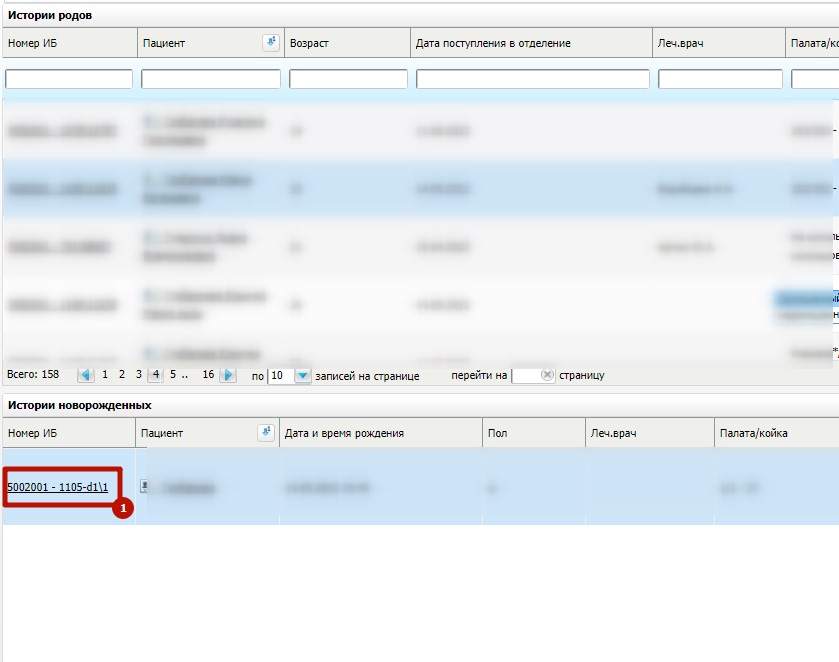 2. Проведение осмотровТакже заходим в историю родов и выбираем "Осмотры" (1)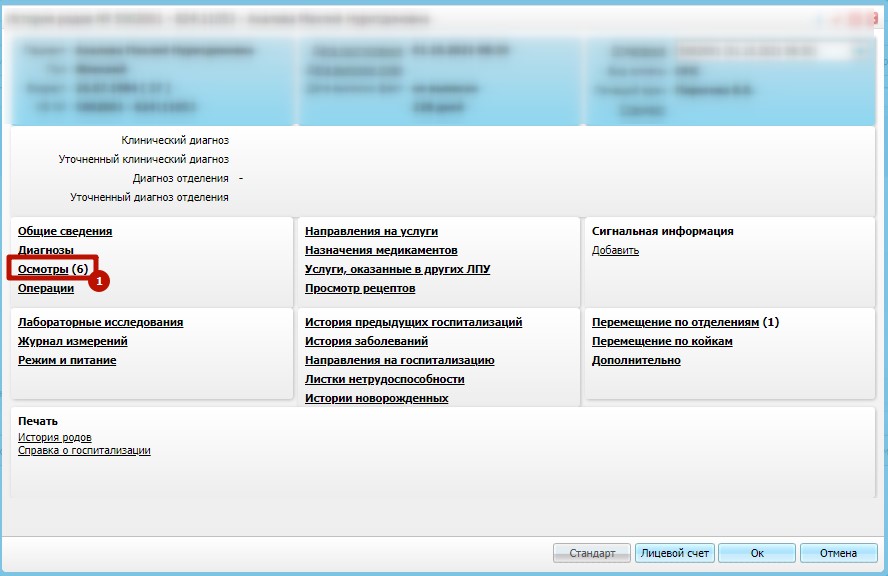 Далее “Провести осмотр” (1)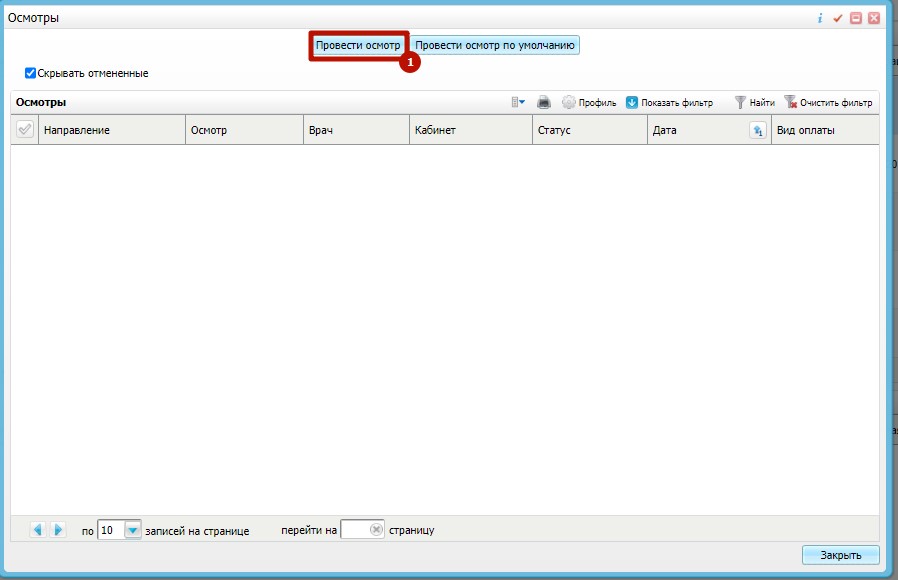 Двойным нажатием выбираем необходимый осмотр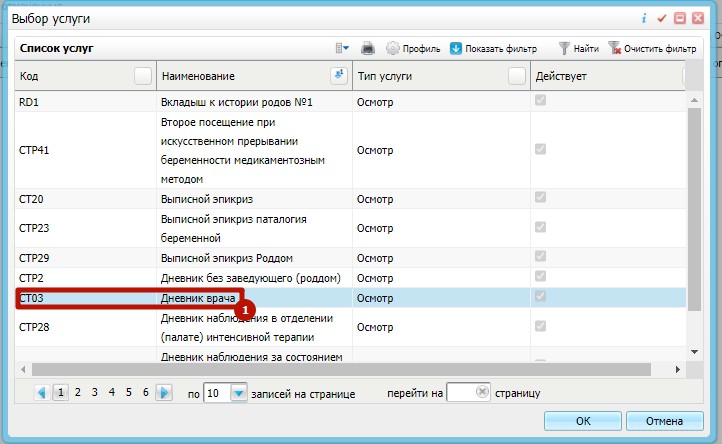 Последовательно заполняем всё вкладки (1) и нажимаем кнопку "Сохранить" (2)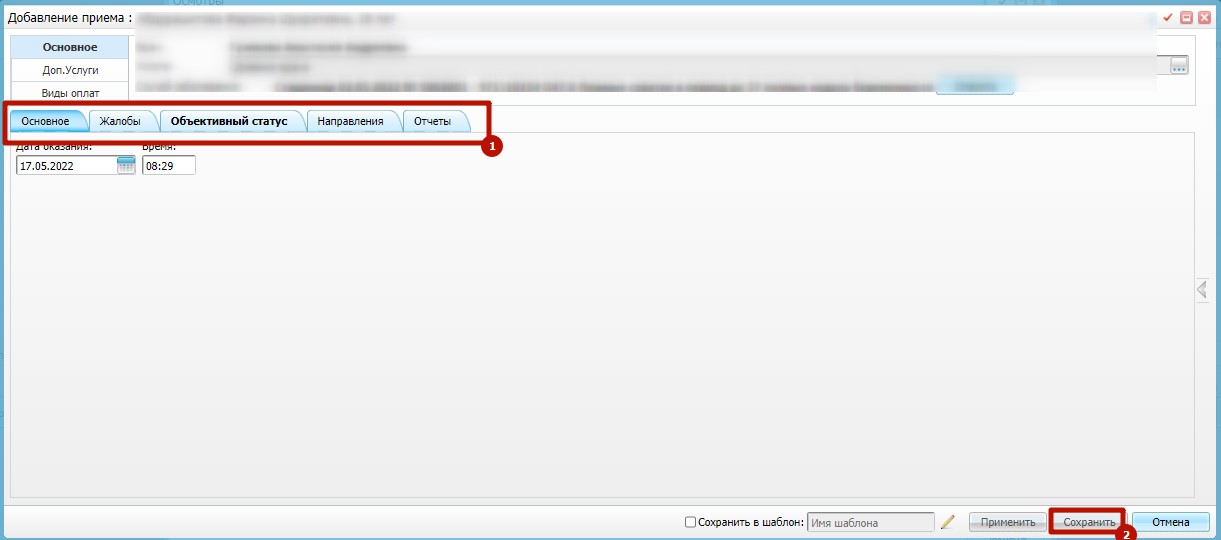 3. Назначение на услуги и исследованияТакже заходим в историю болезни и выбираем "Направления на услуги" (1)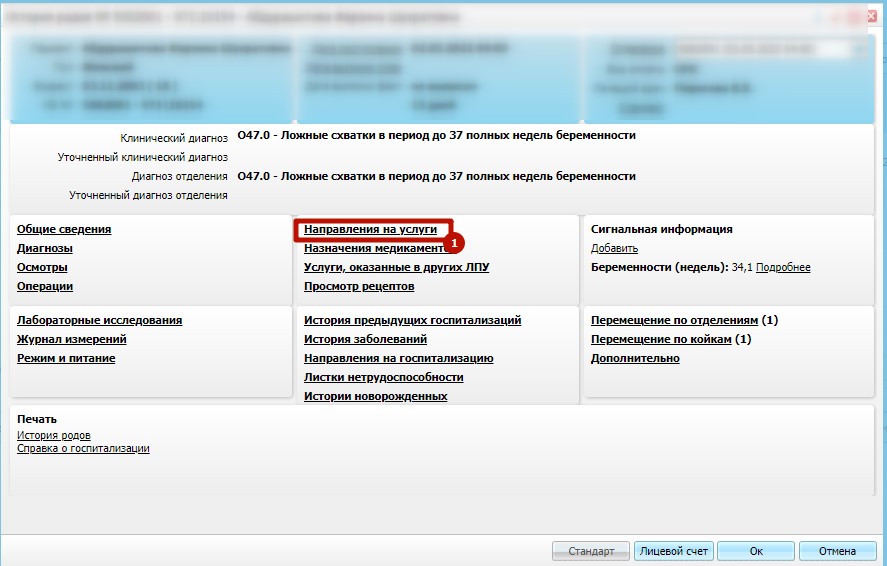 Новое назначение и расписание — это направление на УЗИ, КТ и другие услуги.Направление на исследование — это направление на анализы.4. Внесение операций Также заходим в историю болезни и выбираем "Операции" (1). 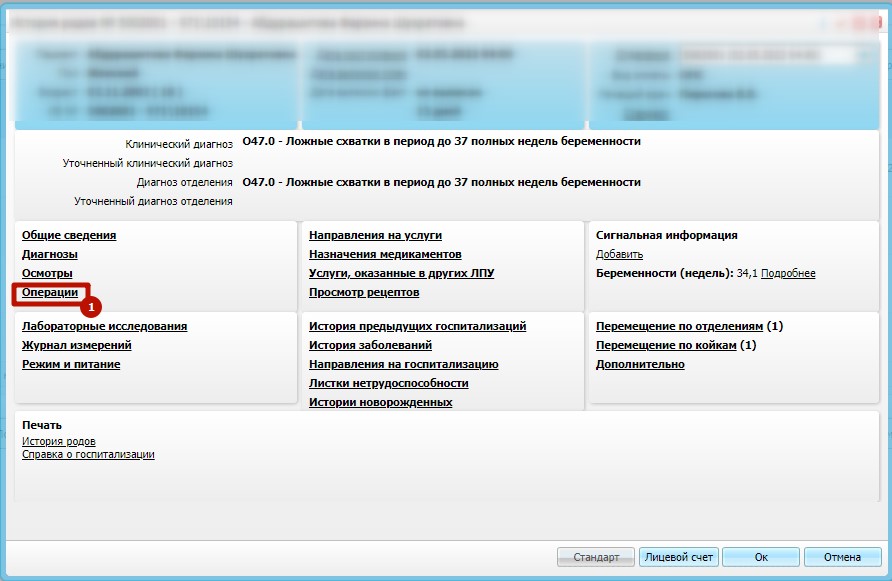 Нажимаем "Внести результат"Операционную меняем на пустоту. Нажимаем найти, вводим название операции и два раза нажимаем по найденной операции.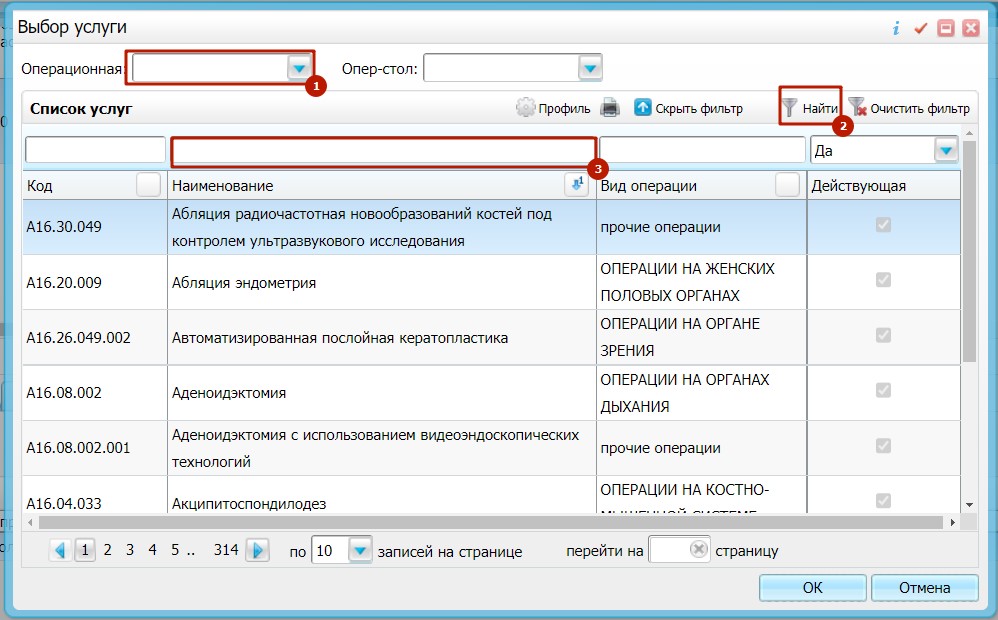 Заполняем вкладки, которые выделены жирным. Ставим галочку “Основная операция” только у той операции, которая является приоритетной, основной. Нажимаем сохранить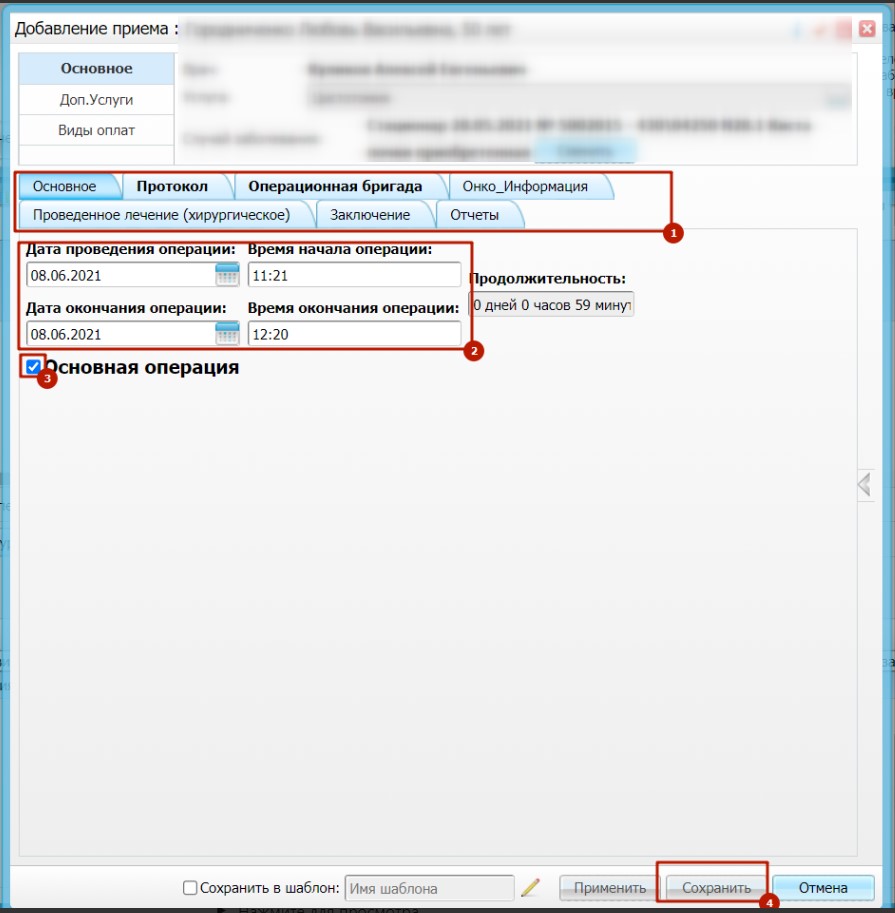 5. Внесение диагнозаТакже заходим в историю болезни и выбираем “Диагнозы” (1)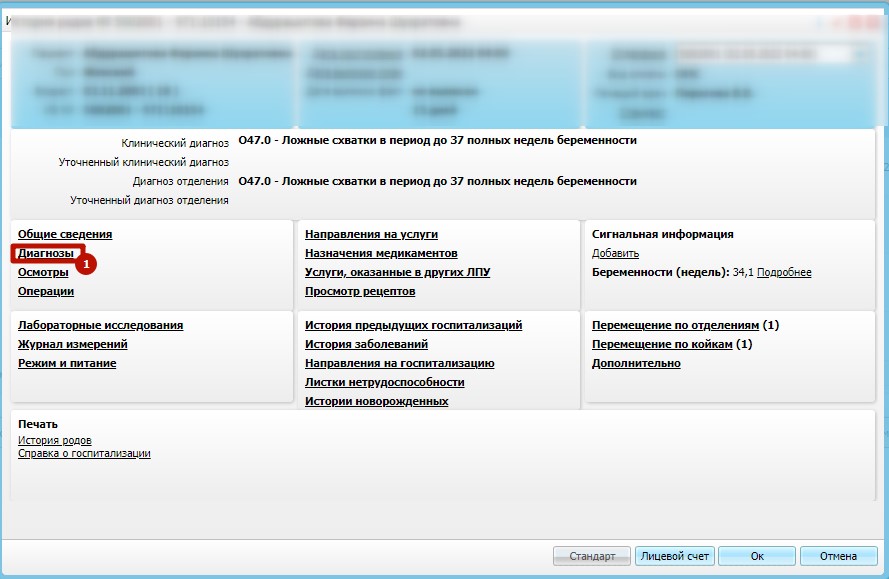 Выбираем диагноз по МКБ (1). Ставим дату установления (2). Нажимаем галочку "Считать клиническим" (3). При необходимости пишем уточненный диагноз. Сохраняем (4) 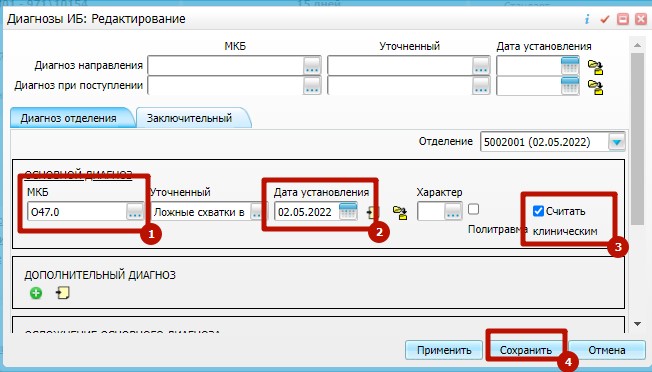 Обязательна нажимаем на иконку Заключительный - Основной (чтобы руками не проставлять заключительный диагноз)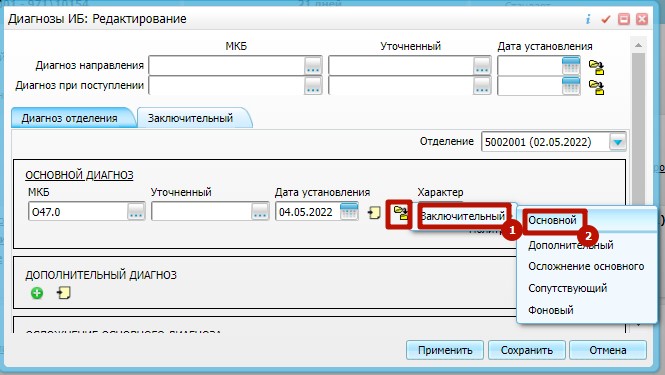 Назначение доп. и сопутствующих диагнозов аналогично.6. Выписка пациентаПКМ по пациенту - выписать из отделения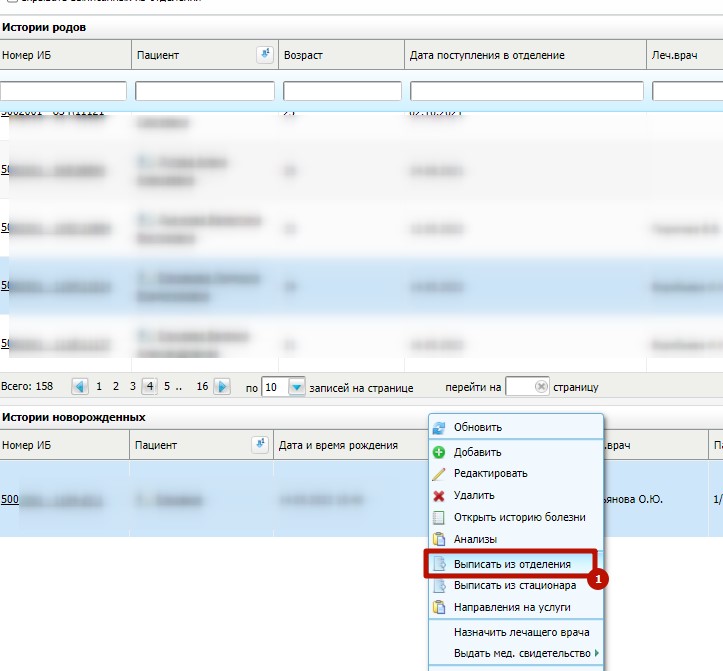 Далее заполняем необходимую информацию. В обязательном порядке результат и исход госпитализации.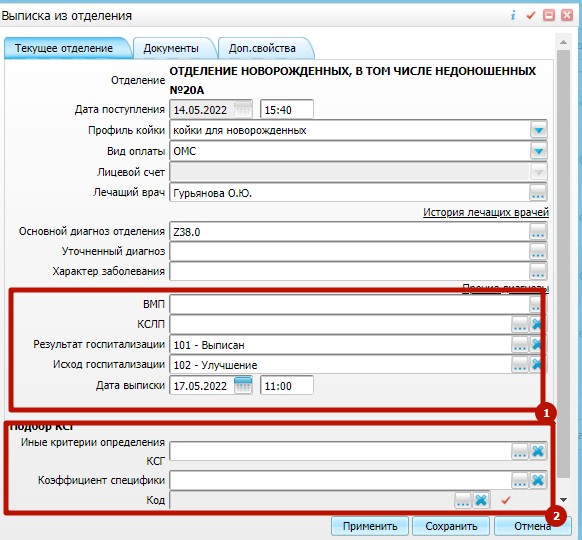 Далее открывается вкладка Доп. свойства. заполняем тип лечения и нажимаем "Сохранить".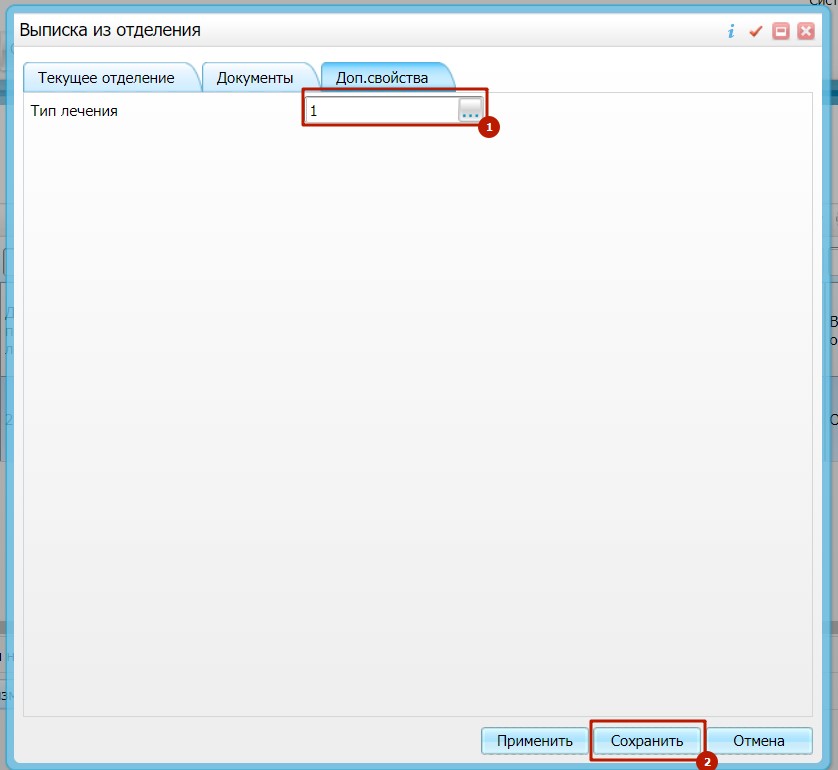 Далее нажимаем ПКМ по пациенту - выписать из стационара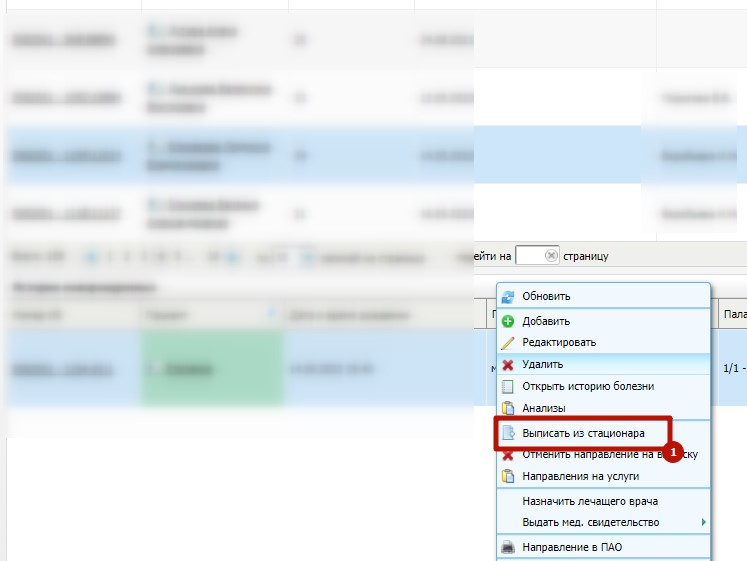 Нажимаем "Ок" (В истории болезни новорожденного, СЭМД выписной эпикриз формировать не обязательно, т. к. у ребенка отсутствует СНИЛС, что является обязательным условием при формировании документа)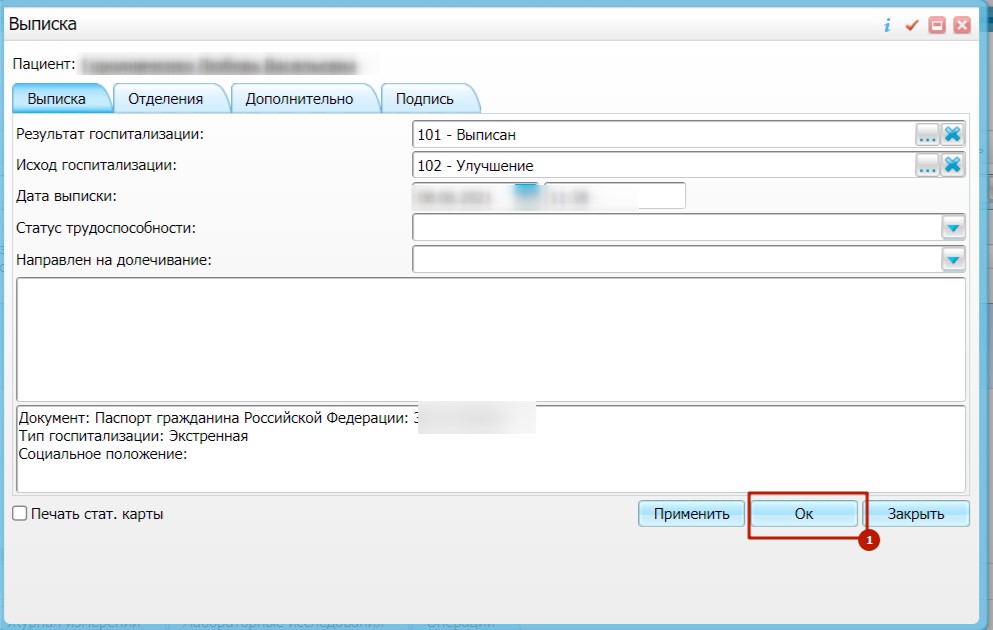 Пациент успешно выписан